СОГЛАСОВАНО:Начальник отдела образования                                                                                                 О.Н.Тарасова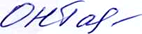 СправкаО проведении родительских собраний по профессиональной ориентации обучающихсяОт 18. 12.2023 г.В плане работы отдела образования на ноябрь, декабрь 2023 года было запланировано проведение родительских собраний в ОУ профориентационной направленности. Образовательные организации (Лебяженская, Тубинская, Беллыкская, Кортузская, Краснотуранская, Новосыдинская, Восточенская, Саянская, Салбинская СОШ,Галактионовская, Николаевская, Белоярская ООШ) предоставили график проведения и тематику родительских собраний.  Отчет о проведенных родительских собраниях профориентационной направленности предоставили: Краснотуранская СОШ, Салбинская СОШ, Николаевская ООШ, Новосыдинская СОШ, Галактионовская ООШ.Только в Беллыкской СОШ были проведены родительские собрания с 7-11 классов.В Салбинской СОШ, в Кортузской СОШ, Белоярской ООШ, Краснотуранской СОШ, Восточенской СОШ, Галактионовской ООШ, Тубинской СОШ, Новосыдинской СОШ, Николаевской ООШ, Лебяженской СОШ были проведены родительские собрания для родителей 9-11 классов. Рекомендации:-  Руководителям ОУ муниципалитета спланировать работу с родителями по профориентации обучающихся на всех уровнях образования.- Организовать консультации педагога-психолога для родителей и обучающихся.- Привлекать родителей для проведения профориентационных мероприятий.- Использовать полезные ссылки для школьников и их родителей.https://kcp24.ru/sodeystvie-professionalnoy-karere/ — сайт КГБОУ ДПО «Красноярский центр профессиональной ориентации и психологической поддержки населения» (тестирование, самоучитель по выбору профессии и другая полезная информация о выборе профессии и др.).https://trud.krskstate.ru/ — интерактивный портал агентства труда и занятости населения Красноярского края (атлас профессий, профориентационные события, актуальная информация о рынке труда и т.д.).https://intalent.pro/ — помощь в построении индивидуальной траектории самоопределения школьников.http://atlas100.ru/ — атлас новых и перспективных профессий.https://profilum.ru/test-na-professiyu — возможность пройти тестирование в онлайн-режиме.http://azps.ru/porientation/indexpg.html — описания различных профессий. http://vseprofesii.ru/ — информация о востребованных профессиях.Презентации учреждений профессионального образованияСибирский федеральный университет https://tube.sfu-kras.ru/video/1579?playlist=1826КГПУ им. В. П. Астафьева  http://www.kspu.ru/page-37444.htmlОУТема родительского собранияКлассКоличество присутствующих родителейМБОУ «Николаевская ООШ»«Выбор профессии - выбор будущего»96МБОУ  «Беллыкская СОШ» «Билет в будущее»7-1114МБОУ «Восточенская СОШ»«Выбор профессии – выбор будущего»911914 (87%)МБОУ «Кортузская СОШ»В повестке вопрос «Выбор профессии - выбор будущего»9-1123МБОУ «Краснотуранская СОШ»«Помощь семьи в профессиональной ориентации ребенка»«Роль родителей в профессиональном выборе подростка»«Помощь семьи в профессиональной ориентации ребенка»«Выбор профессии – выбор будущего»«Выбор профессии – выбор будущего»9А, 9Б,9В10А, 10Б111418941617МБОУ «Лебяженская СОШ»«Как поддержать подростка в выборе профессии»9-11 25МБОУ «Саянская СОШ»«Профессии, которые выбирают наши дети»«Выбор профессии- основа жизненного успеха»911 10 (90,9%)3 (75%)МБОУ «Салбинская СОШ«Интересы, способности и выбор профессии»9,115МБОУ«Галактионовская ООШ»«Выбор профессии – выбор будущего»93МБОУ «Тубинская СОШ»Общешкольное собрание «Выбор профессии – выбор будущего»«Роль родителей в профессиональном самоопределении школьника»9-1146МБОУ «Новосыдинская СОШ»«Выбор профессии – выбор будущего»95 (100%)МБОУ «Белоярская ООШ» «Досуг школьников и выбор профессии»97Всего: 248